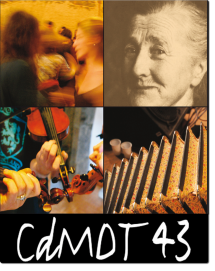 ASSOCIATIONS, GROUPESVous pouvez vous aussi adhérer  au CDMDT43 !Pour témoigner de votre soutien à nos actionsPour être informé de l’actualité des musiques et danses traditionnelles sur la région Auvergne en recevant chez vous « l’Agenda Trad de la Haute-Loire » ainsi que « l’Agenda de l’AMTA »Parce que le CDMDT43 référence les associations et les groupes amateurs ou professionnels du monde des musiques et danses traditionnellesParce que le CDMDT43 relaie vos événements qui se déroulent sur le départementVous pourrez ainsi participer aux votes lors des Assemblées Générales.En adhérant au CDMDT43, vous adhérez aussi au réseau régional constitué de l’AMTA (Agence des Musiques des Territoires d’Auvergne) et des 4 CDMDT.Pour plus de renseignements : 04 71 02 92 53 - cdmdt43.mail@gmail.com – www.cdmdt43.fr…………………………………………………………………..………………………………………………………………………………………………………………..CDMDT43 – BULLETIN D’ ADHESION 2018 - ASSOCIATIONSNom de l’association : ………………………………………………………………………………………………………………………………………Représentée par :NOM : ………………………………………..…………  Prénom : …………………….………………………………..…………Qualité : ………………………………………………………...Siège social : ………………………………………………………………..………………………….……………………………………………..……Code postal : …………………….…..…………. Ville : ………………………..……………………..…………………..…………Téléphone : ………………………..………………………..………… E-mail : …………………………………………………………………..……………………………………………………..…………Bulletin d’adhésion à retourner accompagné du règlement par chèque à l’ordre du CDMDT43 ou en chèques-vacances à l’adresse suivante : CDMDT43 - 29 rue Raphaël - 43000 Le Puy en VelayLe montant annuel de l’adhésion pour les associations est de 30€.